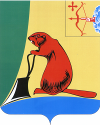 Общие положенияЗаключение Контрольно-счетной комиссии муниципального образования Тужинского муниципального района Кировской области (далее – Контрольно-счетная комиссия) на проект решения Тужинской поселковой Думы «О внесении изменений в решение Тужинской поселковой Думы                        от 15.12.2022 № 3/14 (далее – Решение) подготовлено в соответствии                      с Положением Контрольно-счетной комиссии, утвержденным решением Тужинской районной Думы от 13.12.2021 № 4/25, Соглашением о передаче полномочий по осуществлению внешнего муниципального финансового контроля от 10.04.2012, статьей 33 Положения о бюджетном процессе в муниципальном образовании Тужинское городское поселение, утвержденного решением Тужинской городской Думы от 22.09.2021                      № 57/237.Решением Тужинской поселковой Думы от 15.12.2022 № 3/14 утвержден бюджет Тужинского городского поселения на 2023 год и плановый период 2024-2025 годов.В соответствии с представленным проектом Решения вносимые изменения обусловлены необходимостью перераспределения лимитов между разделами, подразделами, целевыми статьями, группами видов расходов и ведомственной структуры.Изменения основных характеристик бюджета поселения проектом Решения не предусматривается.Доходы бюджетаДоходная часть бюджета поселения не корректируется.Расходы бюджетаПроектом Решения предлагаются изменения расходов бюджета поселения по следующим подразделам классификации расходов бюджета:Проектом Решения вносятся изменения в бюджетные ассигнования 2023 года, затрагивающие финансовое муниципальных программ: «Управление муниципальным имуществом» на 2020-2025 годы – увеличиваются ассигнования в объеме 50,0 тыс. рублей на ремонт квартиры по ул. Строительная, д. 2, кв. 2 (исполнение судебного решения). Кроме того, перераспределяются ассигнования между видами расходов: с «200» - 0,2 тыс. рублей на «800» +0,2 тыс. рублей (на оплату пени). После внесенных изменений объем финансового обеспечения муниципальной программы составит 262,0 тыс. рублей.«Организация благоустройства территории Тужинского городского поселения» на 2020-2025 годы – уменьшаются ассигнования в объеме 50,0 тыс. рублей. После внесенных изменений объем финансового обеспечения муниципальной программы составит 2 023,7 тыс. рублей.«Развитие транспортной инфраструктуры» на 2020-2025 годы – увеличиваются ассигнования на содержание и ремонт автомобильных дорог в объеме 528,7 тыс. рублей за счет уменьшения ассигнований, направленных на софинансирование из местного бюджета на капитальный ремонт, ремонт и восстановление изношенных верхних слоев асфальтобетонных покрытий, устройство защитных слоев с устранением деформаций и повреждений покрытий автомобильных дорог общего пользования местного значения на 528,7 тыс. рублей (в соответствии с Соглашением с Минтранспорта КО софинансирование составляет 0,1% от  суммы 10 250,251 тыс. рублей).После внесенных изменений общий объем расходов бюджета поселения не изменяется и составляет 21 980,1 тыс. рублей.Дефицит бюджетаДефицит бюджета не корректируется.Выводы Заключение Контрольно-счетной комиссии на проект Решения подготовлено в соответствии с Положением о Контрольно-счетной комиссии, утвержденным решением Тужинской районной Думы от 13.12.2021 № 4/25, Соглашением о передаче полномочий по осуществлению внешнего муниципального финансового контроля от 10.04.2012.Проектом Решения изменение основных характеристик бюджета Тужинского городского поселения не предусматривается.По результатам экспертизы проекта решения нарушений бюджетного законодательства не установленоКонтрольно-счетная комиссия считает возможным принятие проекта решения Тужинской поселковой Думы «О внесении изменений в решение Тужинской поселковой Думы от 15.12.2022 № 3/14».Председатель Контрольно-счетнойкомиссии Тужинского района                                                            Ю.В. Попова04.05.2023КОНТРОЛЬНО-СЧЕТНАЯ КОМИССИЯ МУНИЦИПАЛЬНОГО ОБРАЗОВАНИЯ ТУЖИНСКИЙ МУНИЦИПАЛЬНЫЙ РАЙОН КИРОВСКОЙ ОБЛАСТИул. Горького, д. 5, пгт Тужа, Тужинский район, Кировская область, 612200,    тел: (83340) 2-16-45, E-mail: kcktuzha@mail.ruЗАКЛЮЧЕНИЕна проект решения Тужинской поселковой Думы «О внесении изменений в решение Тужинской поселковой Думы от 15.12.2022 № 3/14 (май)Наименование расходовРазделПодразделСумма изменений, тыс. рублейЖилищно-коммунальное хозяйство05000,0Жилищное хозяйство0501+50,0Благоустройство0503-50,0